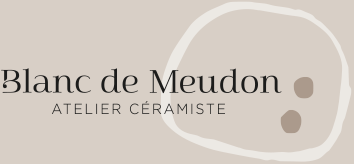 Bulletin d’inscription aux cours enfants COURS MODELAGE   2022-2023
Nom de l’enfant : 	Prénom de l’enfant : 	Date de naissance : ………………………………………………………………………………….Adresse : 		
Nom - prénom du représentant légal : …………………………………………………………….Téléphone  : 	
Adresse Email  : 	6 ans - 9 ans                                     Mercredi 14h-15h30
Trimestre 110 cours : 225 euros - Possibilité de régler en plusieurs chèques.
Règlement : 1 Chèque de 225€/ 2 Chèques de 112,50 €Trimestre 210 cours : 225 euros - Possibilité de régler en plusieurs chèques.
Règlement : 1 Chèque de 225€/ 2 Chèques de 112,50 €Trimestre 310 cours : 225 euros - Possibilité de régler en plusieurs chèques.
Règlement : 1 Chèque de 225€/ 2 Chèques de 112,50 €Merci de lire attentivement :Tout le matériel est fourni, et compris dans le tarif : terres, outils, engobes, émaux et cuissons.Les inscriptions aux cours sont nominatives et les absences sont non déductibles, sauf en cas de force majeure (certificat médical ou attestation de démenagementl).L’élève est responsable du nettoyage et du rangement du matériel qu’il a utilisé pendant les cours. Les cours se déroulent de septembre à juillet (hors vacances et jours fériés)J’autorise l’utilisation de mon image : OUI – NONJ’autorise mon enfant à quitter seul l’atelier après le coursRèglement par : Espèces, Chèque (à l’ordre de ATELIER BLANC DE MEUDON)Pour que l’inscription soit validée, merci de retourner cette fiche d’inscription signée avec les règlements desCours Lu et approuvé.Fait à ………………………………………, le ………………………................................... Signature :